การมีส่วนร่วมของผู้บริหารด้านคุณธรรมและความโปร่งใส ประจำปีงบประมาณ พ.ศ.2563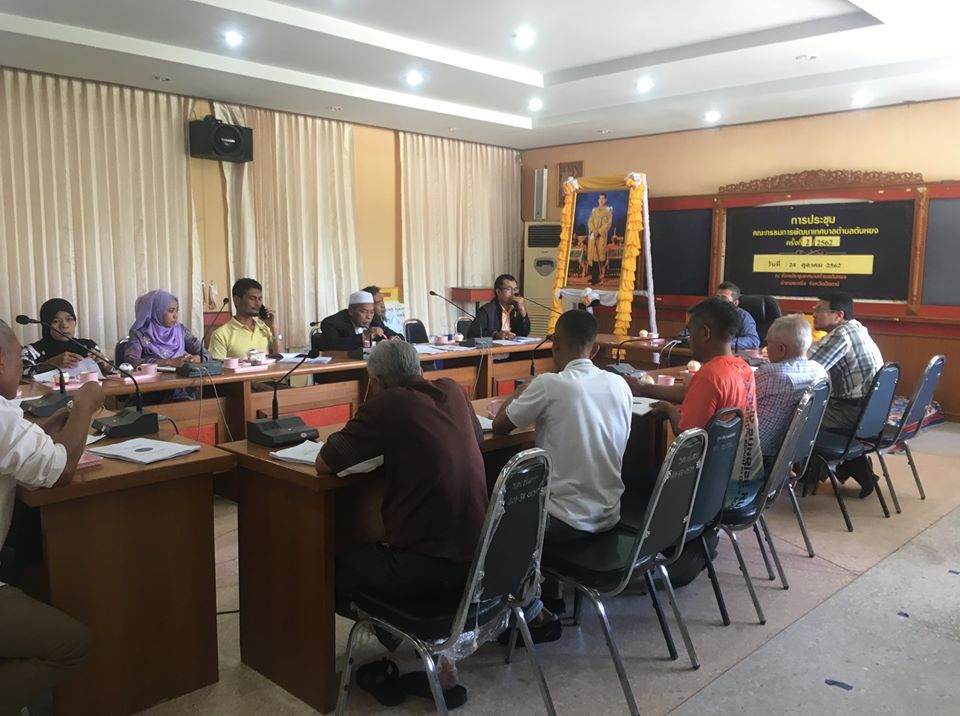 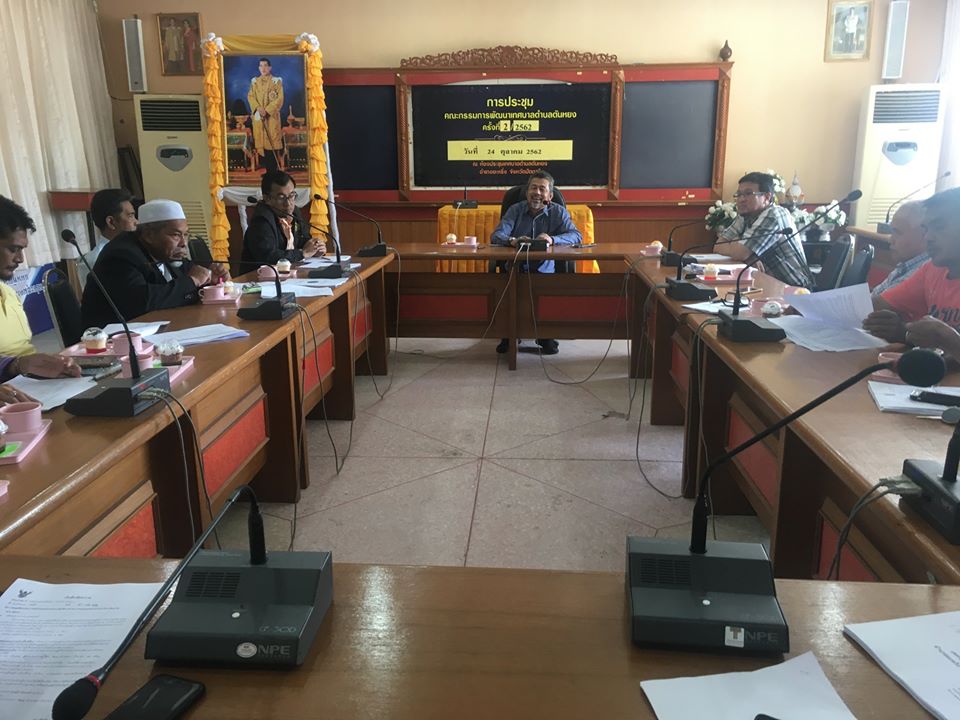 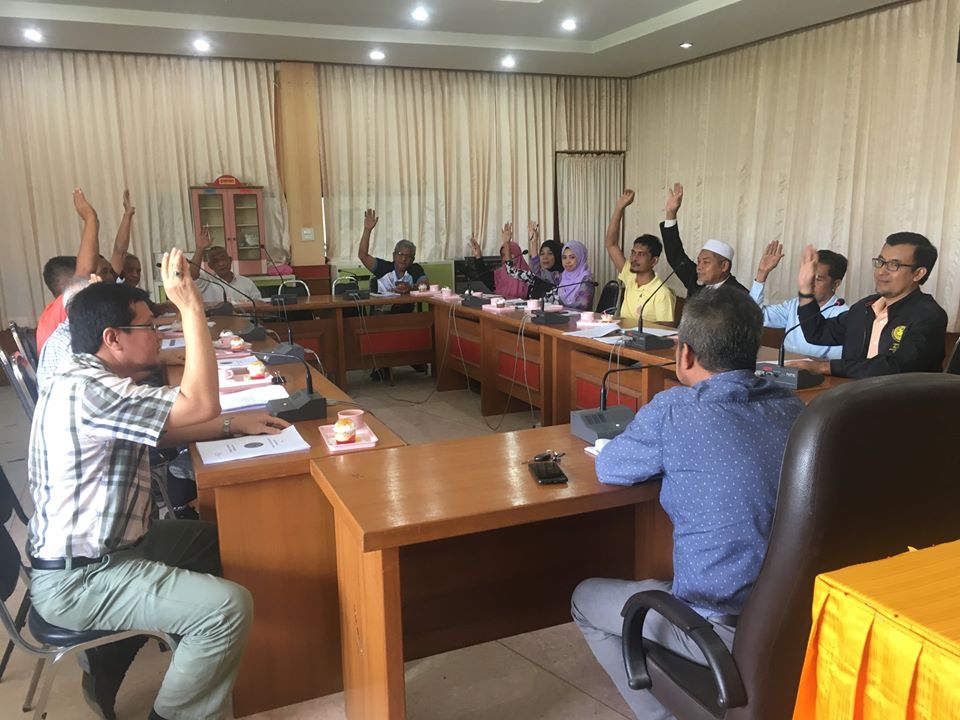 